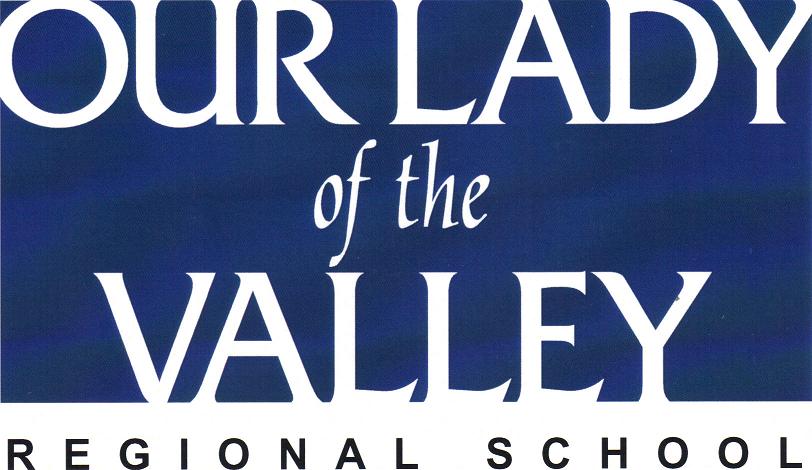 OUR LADY OF THE VALLEY REGIONAL SCHOOLLITTLE ANGELS PRESCHOOL 3 YR. OLD PRESCHOOL PROGRAM 4 YR. OLD PREKINDERGARTEN PROGRAMIN-HOUSE REGISTRATION FOR 2023-2024 SCHOOL YEAR BEGINSJanuary 3, 2023OPEN REGISTRATION BEGINS JANUARY 23, 20232023-2024 PS3 & PREK4 TUITION RATES
TUITION  FULL WEEK/FULL DAY		$6,480 THREE FULL DAYS			$5,615 TWO FULL DAYS			$4,330ADDITIONAL FEES:		$100 NON-REFUNDABLEREGISTRATION FEEFULL DAY SESSION		8:30 AM – 2:50 PM**   Students must be fully potty-trained for both PRESCHOOL AND PREK programs